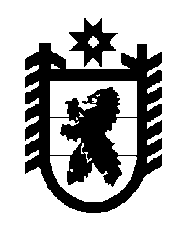 Российская Федерация Республика Карелия    УКАЗГЛАВЫ РЕСПУБЛИКИ КАРЕЛИЯОб определении органа исполнительной власти Республики Карелия, ответственного за реализацию в Республике Карелия государственных полномочий Российской Федерации по подготовке и проведению Всероссийской сельскохозяйственной переписи 2016 года, переданных для осуществления органам исполнительной власти Республики Карелия в соответствии с частью 1 статьи 9 Федерального закона 
от 21 июля 2005 года № 108-ФЗ «О Всероссийской сельскохозяйственной переписи» В целях реализации статьи 4 Закона Республики Карелия 
от 29 февраля 2016 года № 1998-ЗРК «О наделении органов местного самоуправления муниципальных районов и городских округов государственными полномочиями Российской Федерации по подготовке и проведению Всероссийской сельскохозяйственной переписи 2016 года» постановляю:Определить Министерство сельского, рыбного и охотничьего хозяйства Республики Карелия органом исполнительной власти Республики Карелия, ответственным за реализацию в Республике Карелия государственных полномочий Российской Федерации  по подготовке и проведению Всероссийской сельскохозяйственной переписи 2016 года, переданных для осуществления органам исполнительной власти Республики Карелия в соответствии с частью 1 статьи 9 Федерального закона от 21 июля 2005 года № 108-ФЗ «О Всероссийской сельскохозяйственной переписи». Исполняющий обязанностиГлавы Республики Карелия                                                         О.В. Тельновг. Петрозаводск30 марта 2016 года№ 19